PLANO HIGH SCHOOL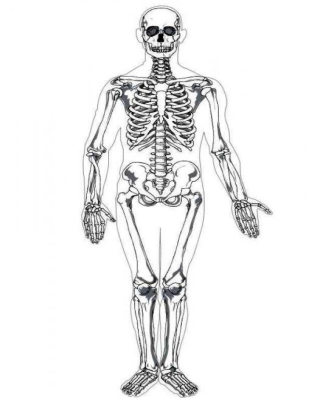 COURSE: Anatomy and PhysiologyTEXT:  Hole’s Essentials of Human Anatomy and Physiology                                          INSTRUCTOR:  Ms. SteffenEmail: jsteffen@plano88.orgWebsite: www.steffenanatomyphysiology.weebly.comPhone: (630) 552-3178Room: F208PREREQUISITE COURSEWORK:  Successful completion of Biology and Chemistry.  COURSE DESCRIPTION:  This course offers an in-depth study of the gross anatomical structures and the physiology of the major systems of the human body.  The students will develop this knowledge through lecture, lab activities, dissections, and hands-on work with models of the human body.COURSE OUTLINE: Semester 1						Semester 21.  Introduction to Anatomy (Ch 1-3)		6.  Nervous System and Senses (Ch 9-10)2.  Histology  (Ch 5)					7.  Biomedical Engineering Project3.  Integumentary System (Ch 6)			8.  Blood & Cardiovascular System (Ch 12-13)   4.  Skeletal System (Ch 7)				9.  Respiratory System (Ch 16)	5.  Muscular System (Ch 8)				COURSE OBJECTIVES AND REPRESENTATIVE PERFORMANCE SKILLS: The student coming into this class should have a understanding of cell biology and basic chemistry principles. They should possess good study skills and a strong work ethic. The ability to memorize material and information is critical for success in this course. EXPECTED OUTCOMES: Students will be able to describe the organization of the human body and the major requirements necessary for the maintenance of life.Students will be able to describe the structure and function of the integumentary system.Students will be able to identify, locate and describe the major bones and the functions of the skeletal system. Students will be able to identify, locate and describe the major muscles and the functions of the muscular system.Students will be able to identify, locate and describe the major nerves and the functions of the nervous system. Student will be able to identify and describe major components and functions of the cardiovascular system.Students will be able to identify and describe major components and functions of the respiratory system.METHODS OF EVALUATING OUTCOMES:  Grades are a combination of homework, projects, labs, quizzes, and tests.  Grades are placed into categories.  Test, quizzes, and projects will be worth 75% of your grade.  Homework, class work, etc. will be worth 25%.TEACHER EXPECTATIONS AND CLASS POLICIES:Homework: Homework is not an option.  Work is due at the beginning of class unless otherwise specified.  Late work will be accepted until the end of the unit.  There will be a 25% deduction assignment turned in late.Attendance: Being in class is important!  Students who have frequent absences often miss important information regarding topics, homework, labs and tests.  This could lead to failure of the course.  You are responsible for finding out about and turning in missed work and for getting the notes you may have missed when you return to school.  Students must check the Absent Work bin to find homework assignments and other papers that were passed out for that day.  Students will get one school day to make up the work for every day that was missed.  Homework that was due the day you were absent must be turned in the day you return to school, regardless if you have Anatomy that day.  If you are absent the class period before the test, you must still take the test with the rest of the class.  Partial absence:  Students who are at school at some point in the day but miss class (field trip or drivers’ education) should check the Absent Work bin for their class period.  You will not be given an extension for assignments given that class period.  They will be due the same time they are due for the rest of the class.  Also, you have to turn in anything due that day before the end of that day or it will be counted as late. Participation: You cannot just be physically present.  You must be mentally present as well.  In order to understand the material that we will be learning you will need to participate in class every day!Behavior: I expect you to be respectful to yourself and others and to respect people's property and space.  You will be in your seat and prepared to work having all of your materials with you when the bell rings. You will only be given 2 passes per quarter, so use them wisely. I do not want to hear any excuses as to why you do not have your homework or why you are late.Movie Permission:  During the course of Anatomy, I may choose to show movies that help to bring the class to life.  Many students are visual learners and I try to reinforce learning in as many ways as possible.  Often times I will show short clips from movies or television to emphasize a specific area of study.  There may be a point where a movie in its entirety would be appropriate to enhance learning.   I am asking that you give your son or daughter permission to watch these films.  If you have any questions or concerns, please contact me. 

Class Website:  Please visit www.steffenanatomyphysiology.weebly.com for assignments and announcements regarding Anatomy & Physiology.  Digital copies of forms and assignments can be found on the website in the event that one is misplaced, as well as additional online study resources.  Parents are encouraged to visit the website as well!

STEM Project:  At the completion of our study on the Nervous System, we will be working on a bioengineering project as it relates to spinal cord injury.  The Next Generation Science Standards involves implementing engineering and design principles throughout the entire science curriculum and this project will allow anatomy students to apply critical thinking skills to solve a problem as it relates to a spinal cord injury.  The project will take approximately 4 class periods to complete. PLEASE SIGN AND RETURN THIS FORM.  KEEP THE COURSE INFORMATION FOR FUTURE REFERENCE.I have read and understand the Anatomy and Physiology Course Guidelines and also give my child permission to watch films in class. Student (Sign Name) _____________________________________________________________________________________ Date______Student (Print Name) _____________________________________________________________________________________Parent or Guardian (Sign Name) _______________________________________________________________________ Date______Parent or Guardian (Print Name) _______________________________________________________________________
How would you like to be contacted? 	Phone		E-mail
Please provide me with the best phone number or email with which I can reach you.______________________________________________________________________________________________________________________